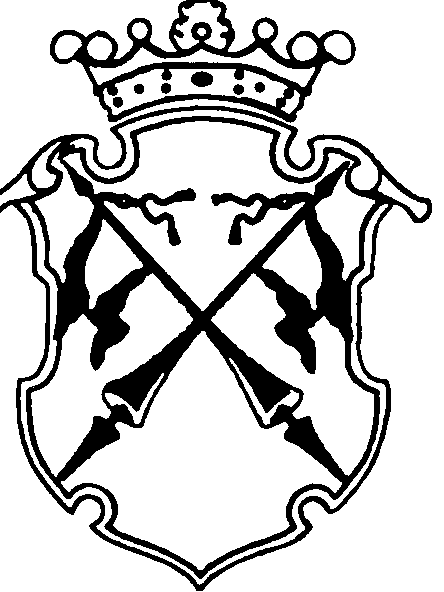 РЕСПУБЛИКА   КАРЕЛИЯКОНТРОЛЬНО-СЧЕТНЫЙ КОМИТЕТ СОРТАВАЛЬСКОГО МУНИЦИПАЛЬНОГО РАЙОНАОТЧЕТо результатах контрольного мероприятия№ 2                                                                     дата_09.03.2015г._Наименование (тема) контрольного мероприятия: Аудит эффективности или проверка законности использования средств бюджета Сортавальского городского поселения в 2014 году, используемых для решения вопросов местного значения, определенных федеральным законом от 06.10.2003г. №131-ФЗ на освещение информации о деятельности местного самоуправления.Основание проведения контрольного мероприятия: п.3.14 Плана работы Контрольно-счетного комитета СМР на 2015 год.Цель(и) контрольного мероприятия: оценить эффективность или проверить законность использования средств бюджета Сортавальского городского поселения в 2014 году, используемых для решение вопросов местного значения, определенных федеральным законом от 06.10.2003г. №131-ФЗ на освещение информации о деятельность органа местного самоуправления.Сроки проведения контрольного мероприятия: с 16.02.2015г. по 06.03.2015г.( на объекте с 19.02.2015г. по 02.03.2015г.)Объекты контрольного мероприятия: Администрация Сортавальского городского поселенияПроверяемый период деятельности:  2014 год Исполнитель контрольного мероприятия: Председатель контрольно-счетного комитета СМР – Астафьева Н.А.;Нормативные документы, использованные в работе: - Конституция Российской Федерации;Бюджетный Кодекс Российской Федерации от 31.07.1998г. №145-ФЗ ( с изменениями и дополнениями);Федеральный закон от 06.10.2003г. №131-ФЗ «Об общих принципах организации местного самоуправления в Российской Федерации» Федеральный закон от 21.07.2005г. №94-ФЗ «О размещении заказов на поставки товаров, выполнении работ, оказании услуг для государственных и муниципальных нужд» ( с изменениями и дополнениями);Федеральный закон от 05.04.2013г. №44-ФЗ «О контрактной системе в сфере закупок товаров, работ и услуг для обеспечения государственных и муниципальных нужд» (с изменениями и дополнениями);Федеральный закон от 09.02.2009г. №8-ФЗ «Об обеспечении доступа к информации о деятельности государственных органов и органов местного самоуправления»;Федеральный закон от 27.07.2006г. №149-ФЗ «Об информации, информационных технологиях и защите информации»;Закон РФ от 27.12.1991г. «О средствах массовой информации» (с изменениями и дополнениями);Инструкция 157н;Приказ Минфина РФ от 6.12.2010г. №162н «Об утверждении Плана счетов бюджетного учета и Инструкции по его применению» (далее – Инструкция 162н );Устав Сортавальского городского поселения;Порядок организации доступа к информации о деятельности администрации Сортавальского городского поселения, утвержденного Постановлением администрации Сортавальского городского поселения от 26.05.2011г. №38   В соответствии со статьей 15 федерального закона от 07.02.2014г. №6-ФЗ « Об общих принципах организации и деятельности контрольно-счетных органов субъектов Российской Федерации и муниципальных образований» Контрольно-счетным комитетом СМР в адрес Главы Сортавальского городского поселения был направлен запрос от 10.02.2015г. №32 о предоставлении нормативных правовых актов, материалов и документов, регламентирующих правила и подтверждающих соблюдение условий получения и целевого использования средств бюджета Сортавальского городского поселения в 2014 году на освещение информации о деятельности органов местного самоуправления.   Администрацией Сортавальского городского поселения в адрес Контрольно-счетного комитета СМР были направлены следующие документы:-    письмо АУ СМР «Издательский дом «Ладога-Сортавала» о стоимости услуг на печать материалов с 01 января 2014 года №134 от 17.07.2013г.;-  выписка из Расчета потребности в бюджетных ассигнованиях по администрации Сортавальского поселения по КБК 01040020400244;- договор возмездного оказания услуг №5 от 31.12.2014г. ( с доп. согл. №1 от 30.06.2014г.);- муниципальный контракт №29 на оказание услуг печати от 21.07.2014г. (с доп. согл. №1 от 30.09.2014г.);- муниципальный контракт №45 на оказание услуг печати от 01.10.2014г.;- муниципальный контракт №61 на оказание услуг печати от 05.12.2014г.     В ходе проверки дополнительно были запрошены нормативные правовые документы: Устав Сортавальского городского поселения в редакции до внесения изменений и дополнений.Оформленные акты, заключения, справки и т.п., использованные в отчете, ознакомление с ними под расписку руководителя или иных должностных лиц проверенных объектов, наличие письменных объяснений, замечаний или возражений и заключение инспектора по ним: Возражения администрации муниципального образования «Сортавальское городское поселение (Приложение 1);Неполученные документы из числа затребованных с указанием причин или иные факты, препятствовавшие работе: нетРезультаты контрольного мероприятия (анализ соблюдения нормативных правовых актов, установленные нарушения и недостатки в проверяемой сфере и в деятельности объектов контрольного мероприятия с оценкой ущерба или нарушения): 1. Общие сведенияПолное наименование объекта проверки - Администрация муниципального образования «Сортавальское городское поселение»         Сокращенное – Администрация Сортавальского поселения        Администрация Сортавальского поселения действует на основании Положения об администрации муниципального образования «Сортавальское городское поселение» (далее- Положение), утвержденное Решением XLVIII сессии I созыва Совета Сортавальского городского поселения от 09.04.2009г. №417 с изменениями и дополнениями .       Администрация Сортавальского поселения  обладает правами юридического лица, является муниципальным казенным учреждением, имеет круглую печать с изображением герба г. Сортавала и своим наименованием, соответствующие штампы, бланки, а также лицевой счет в отделении Управления федерального казначейства по республике Карелия в г. Сортавала.       В качестве юридического лица Администрация Сортавальского поселения была поставлена на учет в налоговом органе по месту нахождения на территории Российской Федерации 30.11.2005г., о чем в единый государственный реестр юридических лиц внесена запись о создании юридического лица за основным государственным регистрационным номером (ОГРН) 1051002036887.           Администрация Сортавальского поселения является органам местного самоуправления  Сортавальского городского поселения и образована для осуществления функций по решению вопросов местного значения в соответствии с Уставом Сортавальского городского поселения. Администрация поселения реализует свои полномочия как непосредственно, так и через муниципальные унитарные предприятия и муниципальные учреждения.       Администрация Сортавальского поселения осуществляет бюджетные полномочия главного распорядителя бюджетных средств по отношению к 4     муниципальным казенным учреждениям.   Проверка осуществлялась путем рассмотрения и анализа предоставленных документов и сведений, в том числе рассмотрены:- Устав Сортавальского городского поселения с изменениями и дополнениями, утвержденными Решением Совета Сортавальского городского поселения от 25.09.2014г. №55 ;- Устав Сортавальского городского поселения в редакции до внесенных изменений и дополнений;- Порядок организации доступа к информации о деятельности администрации Сортавальского городского поселения, утвержденный Постановлением администрации Сортавальского городского поселения от 26.05.2011г. №38; - Выписка из Расчета потребности в бюджетных ассигнованиях по Администрации муниципального образования «Сортавальское городское поселение» на 2014 год; - Бюджетная смета на 2014 год ;- Договор возмездного оказания услуг от 31.12.2013г. №5;- Дополнительное соглашение №1 к договору №5 от 31.12.2013г. возмездного оказания услуг  от 30.06.2014г. ;- Муниципальный контракт №29 на оказание услуг по печати нормативных и информационных материалов администрации Сортавальского городского поселения от 21.07.2014г.;- Дополнительное соглашение №1 к муниципальному контракту №29 от 21.07.2014г. на оказание услуг по печати нормативных и информационных материалов администрации Сортавальского городского поселения от 30.09.2014г.; - Муниципальный контракт № 45 на оказание услуг по печати нормативных и информационных материалов администрации Сортавальского городского поселения от 01.10.2014г.;- Муниципальный контракт №61 на оказание услуг по печати нормативных и информационных материалов администрации Сортавальского городского поселения от 05.12.2014г.;- Выписка из лицевого счета главного распорядителя (распорядителя) бюджетных средств по лицевому счету №01063002350;- Выписка из лицевого счета получателя бюджетных средств № 03063002350-  первичные документы по исполнению договоров (счета-фактуры,  акты приемки выполненных работ, оказанных услуг).Анализ муниципальных правовых актов, регулирующих порядок опубликования нормативных правовых актовВ соответствии с ч.3 ст. 15 Конституции Российской Федерации все законы, а также любые нормативные акты, затрагивающие права, свободы и обязанности человека и гражданина, должны быть официально опубликованы для всеобщего сведения, т.е. обнародованы. Неопубликованные нормативные правовые акты не применяются, не влекут правовых последствий, как не вступившие в силу.Под официальным опубликованием нормативных правовых актов следует понимать помещение полного текста документа в специальных изданиях, признанных официальными действующим законодательством. Установленный Конституцией РФ принцип обнародования нормативных правовых актов послужил основой для принятия актов Сортавальского городского поселения, определивших порядок опубликования и вступления в силу нормативных правовых актовУстав Сортавальского городского поселения с внесенными изменениями и дополнениями, утвержденные Решением Совета Сортавальского  городского поселения от 28.05.2014г. №44Согласно п.3 ст. 16 Устава Сортавальского городского поселения        (далее – Устав) в систему муниципальных правовых актов входят:Устав Сортавальского городского поселения;правовые акты, принятые на местном референдуме, нормативные и правовые акты представительного органа Сортавальского городского поселения;правовые акты, постановления и распоряжения главы Сортавальского городского поселения, иных органов местного самоуправления и должностных лиц местного самоуправления, предусмотренных Уставом.Согласно п. 11 ст. 16 Устава муниципальные правовые акты, затрагивающие  права, свободы и обязанности человека и гражданина, вступают в силу после их официального опубликования.Согласно п. 1 ст.17 Устава источником официального опубликования муниципальных правовых актов является периодическое издание, определяемое Советом Сортавальского городского поселения.Обнародование муниципальных правовых актов осуществляется путем опубликования текстов муниципальных правовых актов в официальных средствах массовой информации и размещения на официальном сайте муниципального образования «Сортавальское городское поселение»В нарушение п.1 ст.17 к проверке не представлено решение Совета Сортавальского городского поселения об определении периодического печатного издания являющегося источником официального опубликования муниципальных правовых актов.В ходе проверки также была проанализирована часть 1 статьи 17 Устава до внесения изменений и дополнений в Устав Сортавальского городского (далее – Устав в прежней редакции). К проверке представлено Решение Совета Сортавальского городского поселения от 28.05.2014г. №44 « О внесении дополнений и изменений в Устав Сортавальского городского поселения». В ходе проверки установлено, что в газете «Ладога – Сортавала» №48 от 21.11.2014г. было опубликовано Решение Совета Сортавальского городского поселения №55 от 25.09.2014г. «О внесении дополнений и изменений в Устав Сортавальского городского поселения». Изменения в Уставе Сортавальского городского поселения зарегистрированы управлением Министерства юстиции РФ по РК 31.10.2014г., гос. рег. № РУ 1051410120114001.Согласно части 1 статьи 17 Устава в прежней редакции Совет муниципального образования Сортавальское городское поселения по вопросам своего ведения принимает решения – правовые акты нормативного и иного характера. Решения принимаются на заседании Совета открытым, в том числе поименным или тайным голосованием и в 10-дневный срок публикуются в районной газете «Ладога» либо «Вестник Приладожский край». Таким образом, в данной норме уже содержалось решение Совета Сортавальского городского поселения и были определены источники официального опубликования муниципальных правовых актов. К проверке были представлены:- Договор №5 возмездного оказания услуг от 31.12.2013г.(далее – Договор №5) ,заключенный между Администрацией муниципального образования «Сортавальское городское поселение» и АУ СМР «ИД «Ладога-Сортавала»  на оказание услуг- печать нормативных и информационных материалов администрации Сортавальского городского поселения в районной газете «Ладога-Сортавала». Срок действия договора с 01.01.2014г. по 30.06.2014г.. Стоимость услуг по договору определяется суммой 90,0 тыс. руб., из расчета 4,0 руб. за 1 кв.см. Также к проверке было предъявлено дополнительное соглашение №1 к договору №5 от 31.12.2013г. от 30.06.2014г., в соответствии с  которым оплата по договору производится за фактически выполненный объем работ из расчета 4,0 рубля за 1 кв.см. и составляет 84928,0 рублей. Во всем остальном стороны руководствуются положениями договора №5;- Муниципальный контракт №29 на оказание услуг по печати нормативных и информационных материалов администрации Сортавальского городского поселения от 21.07.2014г., заключенный между Администрацией муниципального образования «Сортавальское городское поселение» и АУ СМР «ИД «Ладога-Сортавала»  на оказание услуг- печать нормативных и информационных материалов администрации Сортавальского городского поселения в районной газете «Ладога-Сортавала». Срок действия договора с 09.07.2014г. по 14.10.2014г.. Стоимость услуг по договору определяется суммой 55,0 тыс. руб., из расчета 5,0 руб. за 1 кв.см. Также к проверке было предъявлено дополнительное соглашение №1 к муниципальному контракту №29 от 21.07.2014г. от 30.09.2014г., в соответствии с  которым оплата по договору производится за фактически выполненный объем работ из расчета 5,0 рубля за 1 кв.см. и составляет 48225,0 рублей. Во всем остальном стороны руководствуются положениями муниципального контракта№29 от 21.07.2014г (Далее – Муниципальный контракт №29);-  Муниципальный контракт №45 на оказание услуг по печати нормативных и информационных материалов администрации Сортавальского городского поселения от 01.10.2014г., заключенный между Администрацией муниципального образования «Сортавальское городское поселение» и АУ СМР «ИД «Ладога-Сортавала»  на оказание услуг- печать нормативных и информационных материалов администрации Сортавальского городского поселения в районной газете «Ладога-Сортавала». Срок действия договора с момента опубликования нормативных и информационных материалов администрации Сортавальского городского поселения в газете «Ладога-Сортавала» за номером 41 и до 05.12.2014г.. Стоимость услуг по договору определяется суммой 29975,0 руб., из расчета 5,0 руб. за 1 кв.см. Дополнительное соглашение отсутствует( далее – Муниципальный контракт №45)Таким образом, в период действия Муниципального контракта №45 поменялась норма в Уставе и после официального опубликования (21.11.2014г.) Решения Совета Сортавальского городского поселения от 25.09.2014г. №55 «О внесении изменений и дополнений в Устав Сортавальского городского поселения » печать нормативных и информационных материалов администрации Сортавальского городского поселения должна была осуществляться только в том периодическом печатном издании, которое определил Совет Сортавальского городского поселения.В нарушение части 1 статьи 17 Устава Администрацией Сортавальского городского поселения,  без решения Совета Сортавальского городского поселения об определении периодического печатного издания являющегося источником официального опубликования муниципальных правовых актов Сортавальского городского поселения, в 2014году был заключен  Муниципальный контракт №61 на оказание услуг по печати нормативных и информационных материалов администрации Сортавальского городского поселения от 05.12.2014г. в сумме 60000 руб. из расчета 5 рублей за 1 кв. см.Порядок организации доступа к информации о деятельности администрации Сортавальского городского поселения, утвержденный Постановлением администрации Сортавальского городского поселения от 26.05.2011г. №38 (далее-Порядок).В ходе проведения анализа данного нормативного правового акта было установлено:- согласно абзац.2 п.4 раздела III  Порядка информация о деятельности администрации предоставляется средствам массовой информации руководителями структурных подразделений по направлениям своей деятельности по согласованию с главой Сортавальского городского поселения или заместителями главы администрации. Однако, в ст.12 федерального закона от 09.02.2009г. №8-ФЗ «Об обеспечении доступа к информации о деятельности государственных органов и органов местного самоуправления» (далее- федеральный закон №8-ФЗ)  обнародование (опубликование) информации о деятельности органов местного самоуправления в средствах массовой информации осуществляется в соответствии с законодательством РФ о средствах массовой информации. Согласно абзац.2 статьи 38 Закона РФ от 27.12.1991г. №2124-1 «О средствах массовой информации» государственные органы, органы местного самоуправления, организации, общественные объединения, их должностные лица предоставляют сведения о своей деятельности средствам массовой информации по запросам редакций, а также путем проведения пресс-конференций, рассылки справочных и статистических материалов и в иных формах.    Таким образом, абзац 2 п.4 раздела III Порядка не содержит нормы о предоставлении информации о деятельности администрации средствам массовой информации по запросам редакций, а также путем проведения пресс-конференций, рассылки справочных и статистических материалов и в иных формах;- согласно абзацу 4 п.4 раздела III Порядка копии актов, подлежащих официальному опубликованию, в день их подписания регистрируются и направляются в городскую газету «Вестник ладожский край» начальником организационного отдела. Данная норма противоречит части 1 статьи 17 Устава, т.к. источником официального опубликования муниципальных правовых актов является периодическое печатное издание, определяемое Советом Сортавальского городского поселения;- согласно абзацу 3 п.5 р.III Порядка информационное наполнение официального сайта администрации в сети Интернет осуществляется в соответствии с требованиями Федерального закона №8-ФЗ. В статье 13 Федерального закона №8-ФЗ приведена только норма, что должна содержать информация, размещаемая в сети «Интернет». В Законе нет  сроков актуализации информации, поэтому периодичность размещения информации в сети «Интернет», сроки ее обновления, обеспечивающие реализацию и защиты пользователями своих прав и законных интересов, а также сведения о лицах, ответственных за предоставление информации должны содержаться в нормативном правовом акте, устанавливающем порядок организации доступа к информации о деятельности администрации Сортавальского городского поселения.   Кроме того, данный Порядок не содержит нормы осуществления контроля за обеспечением доступа к информации о деятельности администрации Сортавальского городского поселения. В порядке отсутствует информация, кто осуществляет контроль за обеспечением доступа к информации о деятельности администрации Сортавальского городского поселения, как рассматриваются обращения пользователей информации по вопросам, связанным с нарушением их права на доступ к информации о деятельности администрации поселения, предусмотренные Федеральным законом №8-ФЗ, и как принимаются меры по указанным обращениям, кем и как осуществляется контроль за обнародованием (опубликованием) информации в средствах массовой информации и за размещением информации в специально отведенных для этих целей местах, кем и как осуществляется контроль за размещением информации в сети «Интернет» и сроков ее обновления на официальном сайте администрации поселения.       По разделу «Анализ муниципальных правовых актов, регулирующих порядок опубликования нормативных правовых актов» Администрацией поселения были представлены возражения :«Соглашением о передаче полномочий контрольно-счетного органа Сортавальского городского поселения по осуществлению внешнего муниципального финансового контроля Контрольно-счетному комитету Сортавальского муниципального района от 20.11.2014г. четко определен круг осуществляемых полномочий. К полномочиям контрольно-счетного комитета не относится правовая оценка и экспертиза действующих нормативно-правовых актов Сортавальского городского поселения на их соответствие действующему законодательству Российской Федерации. Однако, не обладая данными полномочиями, Контрольно-счетным комитетом Сортавальского муниципального района был проведен правовой анализ положений действующего и утратившего силу Устава Сортавальского городского поселения, а также действующего Порядка организации доступа к информации о деятельности администрации Сортавальского городского поселения, утвержденного постановлением администрации Сортавальского городского поселения от 26.05.2011г. №38.»  Контрольно-счетным комитетом не приняты возражения, т.к. анализ муниципальных правовых актов Сортавальского городского поселения был проведен с целью определения законности расходования средств бюджета Сортавальского городского поселения, что в соответствии с ч.2 ст.9 федерального закона от  07.02.2011 г. №6-ФЗ относится к  полномочию контрольно-счетных органов муниципальных образований. Кроме того необходимо отметить, что основной задачей контрольно-счетных органов является проведение аудита бюджетного финансирования с целью предотвращения или устранения выявленных нарушений норм действующего бюджетного законодательства. Пробелы в муниципальных правовых актах, выявленные в ходе проверки, могут в дальнейшем привести к финансовым потерям бюджета. Например, в р.II Порядка определен способ доступа к информации о деятельности в виде обнародование (опубликование) администрацией информации о своей деятельности в средствах массовой информации. Исходя из норм Порядка помимо публикации (обнародования) муниципальных правовых актов, администрация может опубликовывать и иную информацию о своей деятельности. В Порядке нет уточнения, что информация о деятельности администрации предоставляется средствам массовой информации по заявкам редакций, следовательно, информация предоставленная средствам массовой информации по согласованию с главой Сортавальского городского поселения может оплачиваться из бюджета Сортавальского городского поселения, т.к. заказчиком в этом случае будет Администрация поселения.     При проведении анализа Устава Контрольно-счетным комитетом был установлен факт не исполнения Администрацией поселения ч.1 ст.17. при принятии бюджетного обязательства (заключен Муниципальный контракт №61 на оказание услуг по печати нормативных и информационных материалов администрации Сортавальского городского поселения от 05.12.2014г. в сумме 60000 руб.). Устав является актом высшей юридической силы в системе муниципальных правовых актов,  его применение обязательно для органов местного самоуправления и организаций на всей территории Сортавальского городского поселения. Участники бюджетного процесса хоть и самостоятельно определяют необходимость, целесообразность и экономическую обоснованность совершения конкретной расходной операции, в рамках реализации поставленных перед ними задач и в пределах выделенных на определенные цели бюджетных средств, но игнорировать положения Устава не имеют права.Анализ расчетов плановых показателей и исполнения бюджетной сметы по статье расходов 226 в части оплаты услуг по формированию информации о деятельности  органов местного самоуправления Сортавальского городского поселения3.1.  Согласно выписке из лицевого счета главного распорядителя (распорядителя) бюджетных средств по лицевому счету №01063002350 бюджетные ассигнования  и лимиты бюджетных обязательств до главного распорядителя на 2014 год по КБК 003 01040020400244226  в сумме 440000 руб.  были доведены 13.01.2014г.      Согласно выписке из лицевого счета получателя бюджетных средств № 03063002350 главный распорядитель довел бюджетные ассигнования до получателя бюджетных средств по  КБК 003 01040020400244226 в сумме 440000 руб. 13.01.2014г.     К проверке предъявлена бюджетная смета на 2014 год по КБК 0104 0020400 244 в сумме 901,5 тыс. руб., в т.ч. 440,0 тыс. руб. по КОСГУ 226, утвержденная 13.01.2014г.( в т.ч. 225,0 тыс. руб. - печать нормативных документов)  К проверке также предъявлена выписка из расчета потребности в бюджетных ассигнованиях по КБК 0104 0020400 244 226 в сумме 439990,0 руб., из которой видно, что на печать нормативных документов необходимо предусмотреть сумму 225000.0 руб. ( 56250 кв.см. х 4,0 руб.).  В подтверждение стоимости 1 кв.см. к проверке предъявлено извещение АУ Сортавальского муниципального района «ИД «Ладога-Сортавала» в лице директора Максимова Н.А. о стоимости печати нормативных и информационных материалов с 01.01.2014г. в размере 6.00 руб. за 1 кв.см. Других информационных писем о стоимости 1 кв. см. печатной площади в иных печатных изданиях не представлено. Таким образом, среднюю стоимость 1 кв.см. вывести не представляется возможным в связи с отсутствием информации о стоимости 1 кв. см. печатной площади в изданиях предоставляющим услуги по публикации информации на территории муниципального образования. Стоимость 1 кв. см. печатной площади  в размере 4,0 руб., заложенная в расчет потребности, экономически не обоснована.        При проведении контрольного мероприятия установлено, что  Администрацией Сортавальского городского поселения 31.12.2013г. были приняты бюджетные обязательства в виде заключенного Договора №5 на сумму 90000 руб. из расчета стоимости 1 кв. см.- 4руб.   Таким образом, в нарушение п.5 статьи 161, п.3 ст. 219 БК РФ Администрация Сортавальского городского поселения заключила договор 31.12.2013г. не имея доведенных учреждению лимитов бюджетных обязательств, т.к. лимиты бюджетных обязательств были доведены учреждению  только 13.01.2014г. Данное нарушение, в соответствии со статьей 15.15.10.  КоАП влечет наложение административного штрафа на должностных лиц в размере от двадцати до пятидесяти тысяч рублей.3.2  В соответствии с п.102 Инструкции 162н в бюджетном учете администрации Сортавальского городского поселения отражены суммы поставленных услуг по печати информационных материалов в газете «Ладога - Сортавала» на счете 1 302 26 830 в объеме 48872 кв. см. на общую сумму 223128 руб. на основании выставленных АУ СМР «ИД «Ладога-Сортавала» счетов и актов оказанных услуг, что является принятыми денежными обязательствами. Бюджетные обязательства в виде договора и муниципальных контрактов на оказание услуг по печати нормативных и информационных материалов администрации Сортавальского городского поселения приняты на общую сумму 223128 руб.. Т.е. бюджетные обязательства приняты в пределах доведенных 13.01.2014г. лимитов бюджетных обязательств в объеме 440,0 тыс. руб. (в т.ч. на печать нормативных материалов - 225,0 тыс. руб.), а принятые денежные обязательства не превышают принятые бюджетные обязательства. Оплата принятых денежных обязательств была произведена в 2014 году в сумме 223128 руб., т.е. полном объеме. Задолженность перед АУ СМР ИД «Ладога-  Сортавала» на 01.01.2015г. отсутствует.     Контрольно-счетным комитетом был произведен анализ оплаченных публикаций в газете «Ладога-Сортавала».     Согласно проведенного анализа, в газете «Ладога-Сортавала» публиковались муниципальные правовые акты Сортавальского городского поселения, затрагивающие права, свободы и обязанности человека и гражданина, что соответствует ч.3 ст.15 Конституции Российской Федерации. Тексты документов опубликовывались в полном объеме, что соответствует принципу обнародования нормативных правовых актов, установленного Конституцией РФ.           По разделу «Анализ расчетов плановых показателей и исполнения бюджетной сметы по статье расходов 226 в части оплаты услуг по формированию информации о деятельности  органов местного самоуправления Сортавальского городского поселения» Администрацией поселения были представлены возражения : «В разделе 2 акта о доведении бюджетных ассигнований и лимитов бюджетных обязательств до главного распорядителя, получателя 13.01.2014г., что является ошибочным выводом. Бюджетные ассигнования доведены 30.12.2013г. в соответствии с уведомлением о бюджетных ассигнованиях в части расходов №1 от 30 декабря 2013г. (прилагается). В соответствии с длительной технической процедурой через Управление Федерального казначейства и праздничными и выходными днями января лимиты бюджетных обязательств доведены 13 января 2014 г.» Контрольно-счетным комитетом не приняты возражения, т.к. факт получения бюджетных ассигнований и лимитов бюджетных обязательств зафиксирован  выпиской из лицевого счета получателя бюджетных средств № 03063002350  от 13.01.2014г. В соответствии с которой, главный распорядитель довел бюджетные ассигнования до получателя бюджетных средств по  КБК 003 01040020400244226 в сумме 440000 руб. -13.01.2014г.      Согласно  п.5 ст. 161 БК РФ  заключение и оплата казенным учреждением муниципальных контрактов, иных договоров, подлежащих исполнению за счет бюджетных средств, производятся от имени муниципального образования в пределах доведенных казенному учреждению лимитов бюджетных обязательств.    Согласно п.3 ст.219 БК получатель бюджетных средств должен принимать бюджетные обязательства в пределах доведенных до него лимитов бюджетных обязательств. 31 декабря 2013г. (день заключения Договора №5) до получателя бюджетных средств – Администрацию поселения, лимиты бюджетных обязательств не были доведены.   Нарушение бюджетного законодательства возникло в результате принятия бюджетного обязательства в отсутствии лимитов бюджетных обязательств.4.Финансовая оценка выявленных нарушенийОбъем проверенных средств составляет 223128 руб.Итого финансовая оценка выявленных нарушений по результатам проверки составляет 150000 руб., в т. ч. :- неправомерное расходование бюджетных средств. В нарушение части 1 статьи 17 Устава Администрацией Сортавальского городского поселения,  без решения Совета Сортавальского городского поселения об определении периодического печатного издания являющегося источником официального опубликования муниципальных правовых актов Сортавальского городского поселения, в 2014году был заключен  Муниципальный контракт №61 на оказание услуг по печати нормативных и информационных материалов администрации Сортавальского городского поселения от 05.12.2014г. в сумме 60000 руб. из расчета 5 рублей за 1 кв. см. Данный контракт был оплачен из бюджета Сортавальского городского поселения полностью;- в нарушение п.5 статьи 161, п.3 ст. 219 БК РФ Администрация Сортавальского городского поселения заключила договор №5 от 31.12.2013г.  в сумме 90000 руб. не имея доведенных учреждению лимитов бюджетных обязательств, т.к. лимиты бюджетных обязательств были доведены учреждению  только 13.01.2014г.Выводы:Итоговые данные контрольного мероприятияПредложения по восстановлению и взысканию средств, наложению финансовых или иных санкций, привлечению к ответственности лиц, допустивших нарушения: - на ближайшее заседание Совета Сортавальского городского поселения вынести вопрос об определении периодического издания, являющегося источником официального опубликования муниципальных правовых актов.   Предложения по устранению выявленных нарушений и недостатков в управлении и ведомственном контроле, законодательном регулировании проверяемой сферы:Администрации Сортавальского городского поселения:- рассмотреть итоги контрольного мероприятия;-в рамках установленных бюджетных полномочий усилить внутренний контроль, направленный на организацию мер по соблюдению законодательства Российской Федерации, Республики Карелия, муниципального образования.Другие предложения: нетНаправить отчет:Главе муниципального образованияПредседателю Совета Сортавальского городского поселенияДепутату Совета Сортавальского городского поселения – Лапоревичу Н.М.Предлагаемые представления и /или предписания: нетПредседатель комитета                                                 Н.А. АстафьеваНарушенияВыявлено финансовых нарушенийПредложено к устранению финансовых нарушенийПредложено к устранению финансовых нарушенийПримечаниеНарушенияВыявлено финансовых нарушенийВсегоВ том числе, к восстановлению в бюджет  Примечание12345При формировании и исполнении бюджетовНецелевое использование бюджетных средствНесоответствие принципу результативности и эффективности использованияНеправомерное использование средств60000 руб.В области государственной (муниципальной) собственностиПри осуществлении муниципальных закупок90000 руб.При ведении бухгалтерского учета и составлении отчетностиПрочие виды нарушений и недостатковНарушение порядка применения бюджетной классификацииВсего150000 руб.